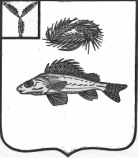 АДМИНИСТРАЦИЯДЕКАБРИСТСКОГО МУНИЦИПАЛЬНОГО ОБРАЗОВАВНИЯЕРШОВСКОГО МУНИЦИПАЛЬНОГО РАЙОНАРАСПОРЯЖЕНИЕот 30.07.2016 г.											№ 30«О создании специальной комиссии по проверке выполнения структуры посевных площадейДекабристского МО»В целях проверки выполнения структуры посевных площадей Декабристского муниципального образования Ершовского района Саратовской области создать комиссию в составе:Председатель комиссии – глава администрации Андрущенко В.А.;Члены комиссии:Зам. главы администрации – Приходько Д.С.;Ведущий специалист администрации – Телегина В.А.;Глава администрацииДекабристского МО								Андрущенко В.А.